ЗАЯВКА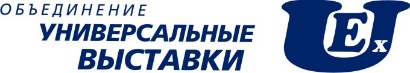 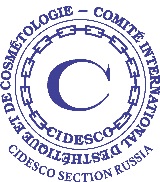      IX Межрегиональный конкурс по косметологии и эстетике29 октября 2019 года                          «Музей Архитектуры и Дизайна»                            Екатеринбург, ул. Горького, 4а Дополнительная информация (не более 200 знаков) /здесь может быть размещена любая информация, представляющая профессиональный интерес: наличие квалификационных дипломов, используемые  торговые марки, информация о курсах повышения квалификации и участии в конкурсах профессионального мастерства и т.п./ ВНИМАНИЕ! * Заявки принимаются до 21 октября 2019 г.по адресу: г. Екатеринбург, ул. 8 Марта, 5, офис 39 			или по т: (343) 355-01-42. или по E-mail: art@unexpo.ruВ категории «юниор» участвуют учащиеся и мастера со стажем работы менее года на даты проведения конкурса.  	        * Стоимость участия (вне зависимости от количества номинаций):Для специалистов – 4500 рублей Для учащихся и специалистов со стажем работы до 1 года – 3000 рублей* Оплата! Должна быть произведена до 26.10.2019.	* Возврат! Осуществляется, если участник снимается не позднее, чем за 7 дней до начала конкурса.             * Фотографии забираются по окончанию конкурса, в тот же день. С собой иметь флэш-карту. * Организаторы Чемпионата имеют право использовать любые фотографии конкурсных работ.Я обязуюсь принять без каких-либо оговорок правила и условия Евро-Азиатского Чемпионата и обязуюсь твердо их знать, и выполнять.Дата “          ”                   2019 г.                                                 			Подпись ФИО участника                                                      ФИО участника                                                      ФИО участника                                                      ФИО участника                                                      ФИО участника                                                      тел. участника                                            Готовы ли получать СМС-рассылку: ДА - ,  НЕТ -  Готовы ли получать СМС-рассылку: ДА - ,  НЕТ -  Готовы ли получать СМС-рассылку: ДА - ,  НЕТ -  Готовы ли получать СМС-рассылку: ДА - ,  НЕТ - E-mail участника Статус участника:                                     Опыт работы по специальности:  Статус участника:                                     Опыт работы по специальности:  Статус участника:                                     Опыт работы по специальности:  Статус участника:                                     Опыт работы по специальности:  Статус участника:                                     Опыт работы по специальности:  Название места работы  (учебы)                                Название места работы  (учебы)                                Название места работы  (учебы)                                Название места работы  (учебы)                                Название места работы  (учебы)                                Город, область, индекс          Адрес салона        Адрес салона        Адрес салона        Адрес салона      Телефон салона (     )                             сайт салона   сайт салона   E-mail (салона): E-mail (салона): Нужна ли Вам фотосессия?  ДА - ,  НЕТ -   Фотосессия – 600 руб.  (более 15 фотографий)Фотосессия – 600 руб.  (более 15 фотографий)Фотосессия – 600 руб.  (более 15 фотографий)Фотосессия – 600 руб.  (более 15 фотографий)юниорюниормастерУкажите, какими практическими навыками вы владеете: Уход за кожей лица и шеи	             Уход за телом	Аппаратная косметология	Укажите, какими практическими навыками вы владеете: Уход за кожей лица и шеи	             Уход за телом	Аппаратная косметология	Укажите, какими практическими навыками вы владеете: Уход за кожей лица и шеи	             Уход за телом	Аппаратная косметология	Укажите, какими практическими навыками вы владеете: Уход за кожей лица и шеи	             Уход за телом	Аппаратная косметология	Укажите, какими практическими навыками вы владеете: Уход за кожей лица и шеи	             Уход за телом	Аппаратная косметология	Укажите, какими практическими навыками вы владеете: Уход за кожей лица и шеи	             Уход за телом	Аппаратная косметология	Укажите, какими практическими навыками вы владеете: Уход за кожей лица и шеи	             Уход за телом	Аппаратная косметология	Укажите, какими практическими навыками вы владеете: Уход за кожей лица и шеи	             Уход за телом	Аппаратная косметология	Отметьте номинации, в которых вы собираетесь участвовать:Уход за кожей лица и шеиУход за теломАппаратная косметология  	              Отметьте номинации, в которых вы собираетесь участвовать:Уход за кожей лица и шеиУход за теломАппаратная косметология  	              Отметьте номинации, в которых вы собираетесь участвовать:Уход за кожей лица и шеиУход за теломАппаратная косметология  	              Отметьте номинации, в которых вы собираетесь участвовать:Уход за кожей лица и шеиУход за теломАппаратная косметология  	              Отметьте номинации, в которых вы собираетесь участвовать:Уход за кожей лица и шеиУход за теломАппаратная косметология  	              Отметьте номинации, в которых вы собираетесь участвовать:Уход за кожей лица и шеиУход за теломАппаратная косметология  	              Отметьте номинации, в которых вы собираетесь участвовать:Уход за кожей лица и шеиУход за теломАппаратная косметология  	              Отметьте номинации, в которых вы собираетесь участвовать:Уход за кожей лица и шеиУход за теломАппаратная косметология  	              